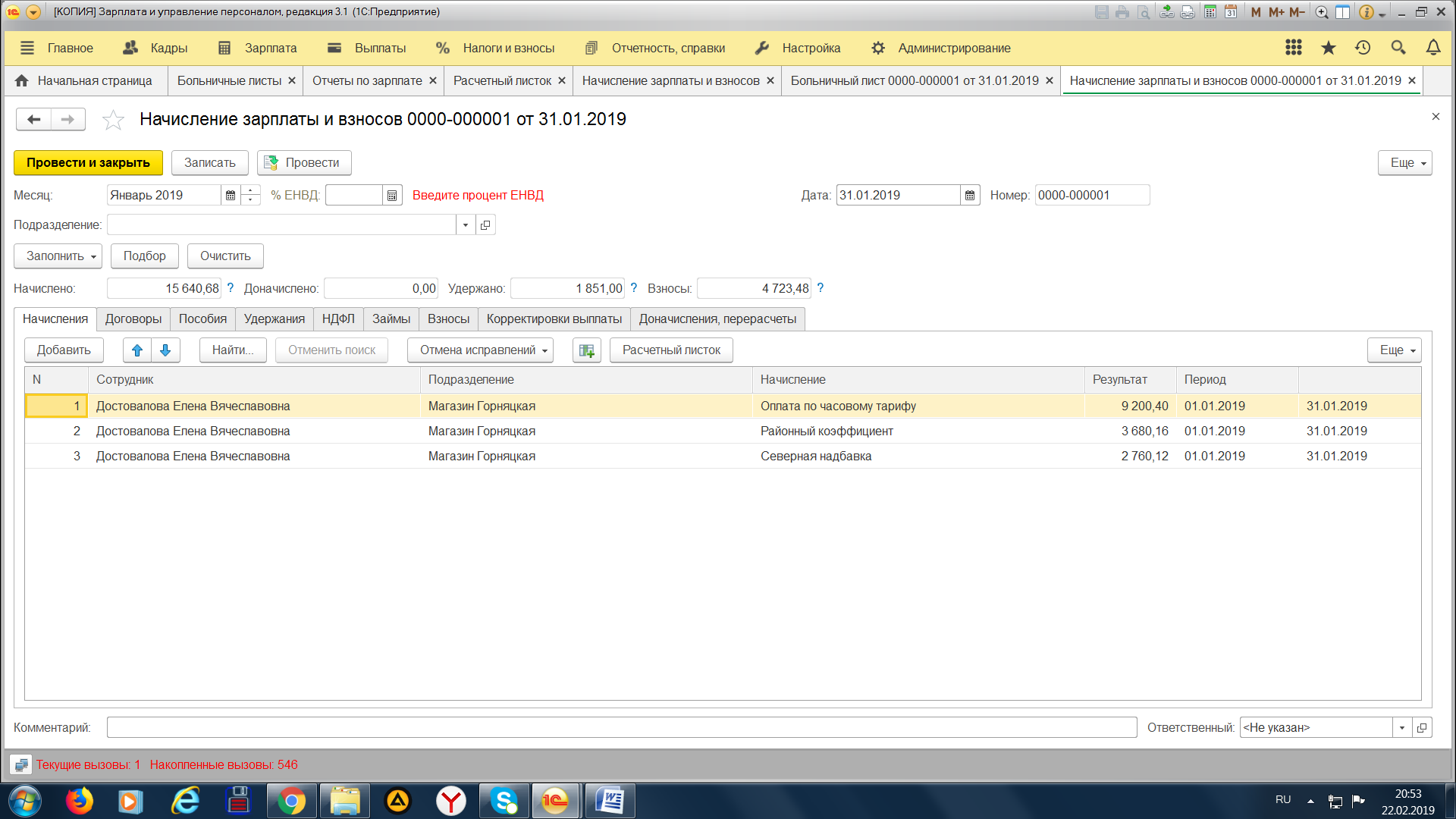 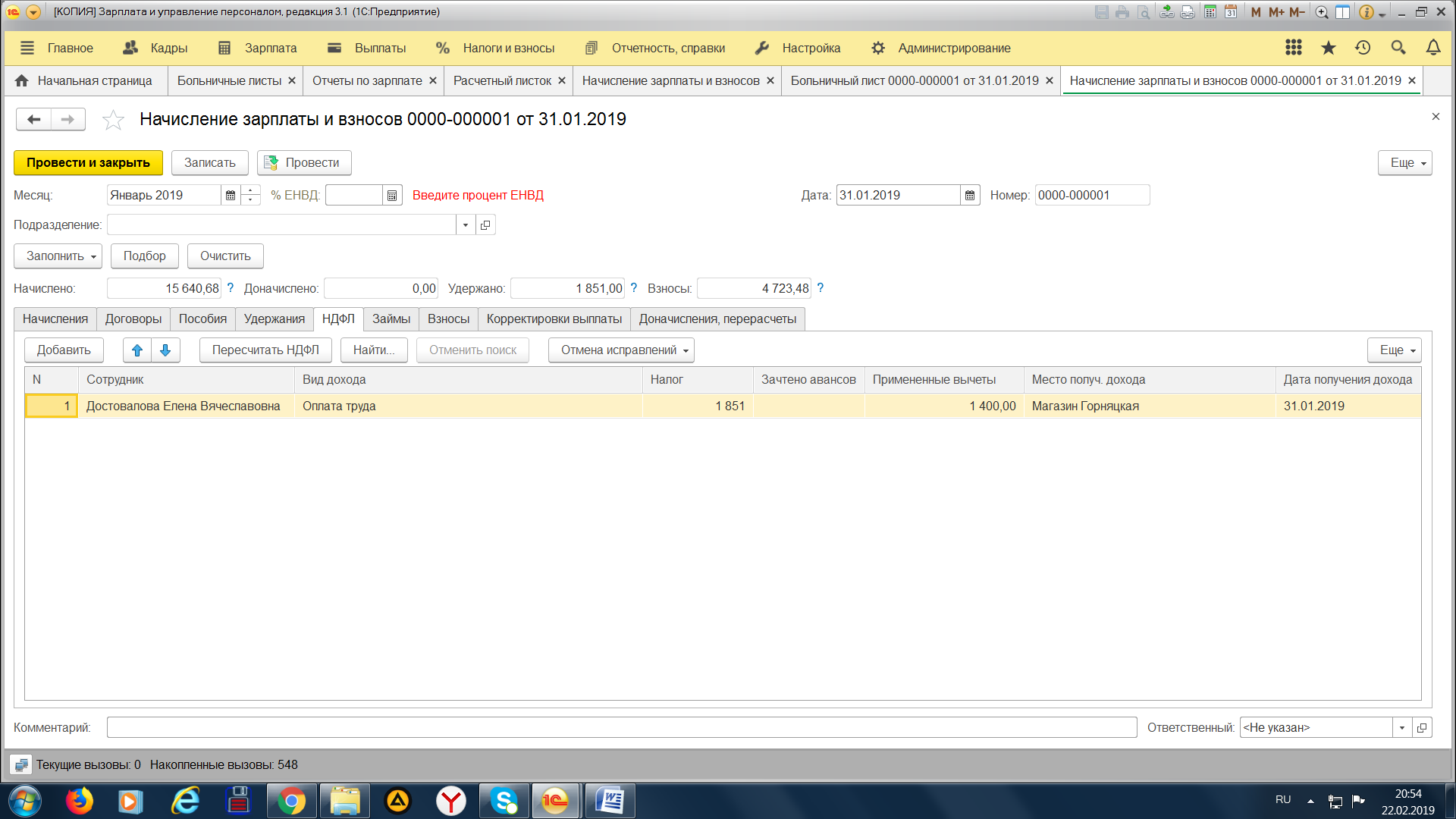 начисляю сначала з/п . Сотруднику предоставляется вычет. Далее начисляю б/ л. 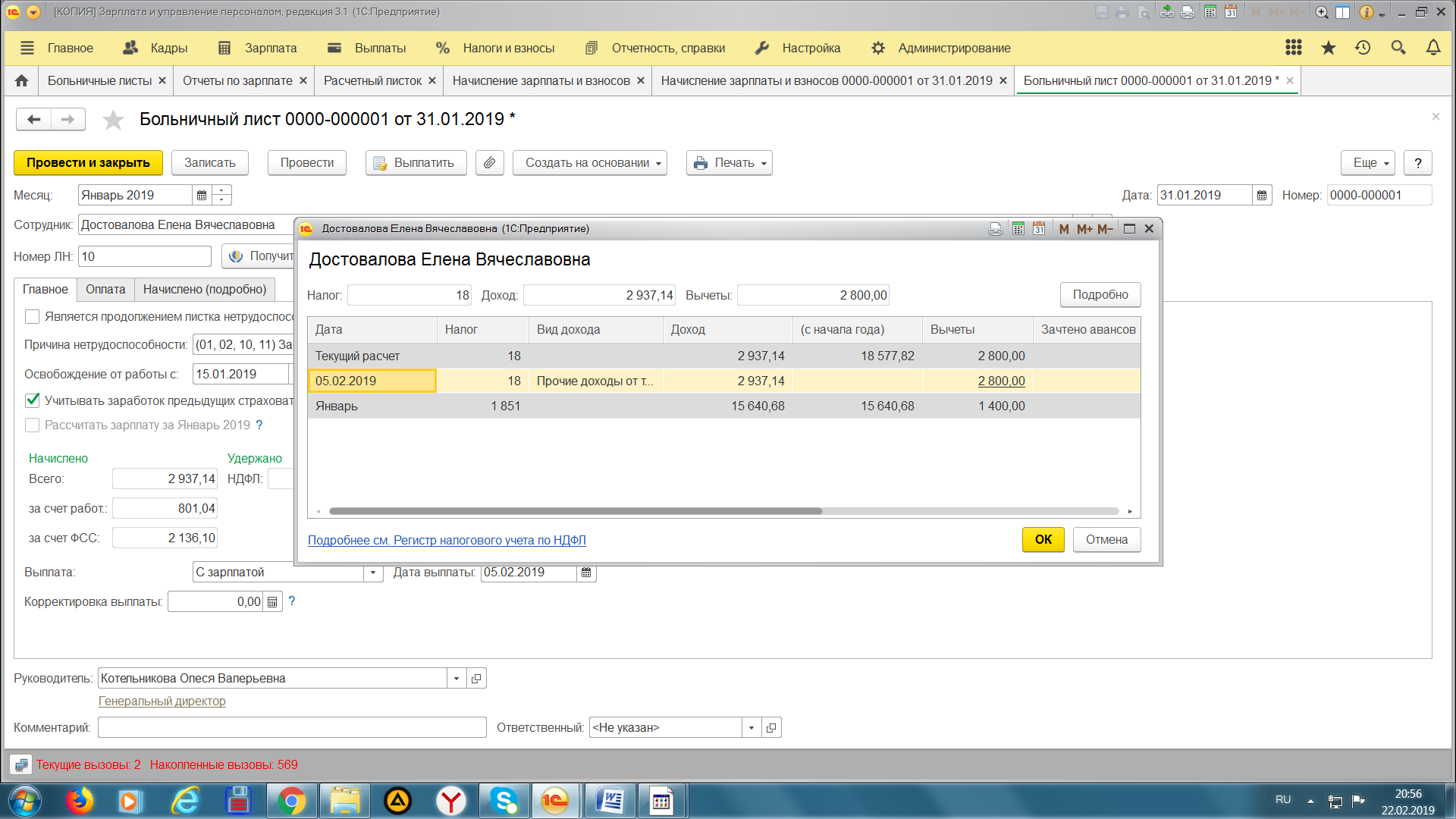 И программа предоставляет двойной вычет . Опять за январь и за февраль.Если начисляю сначала б/л. то в б/листе тоже предоставляется вычет за 2 месяца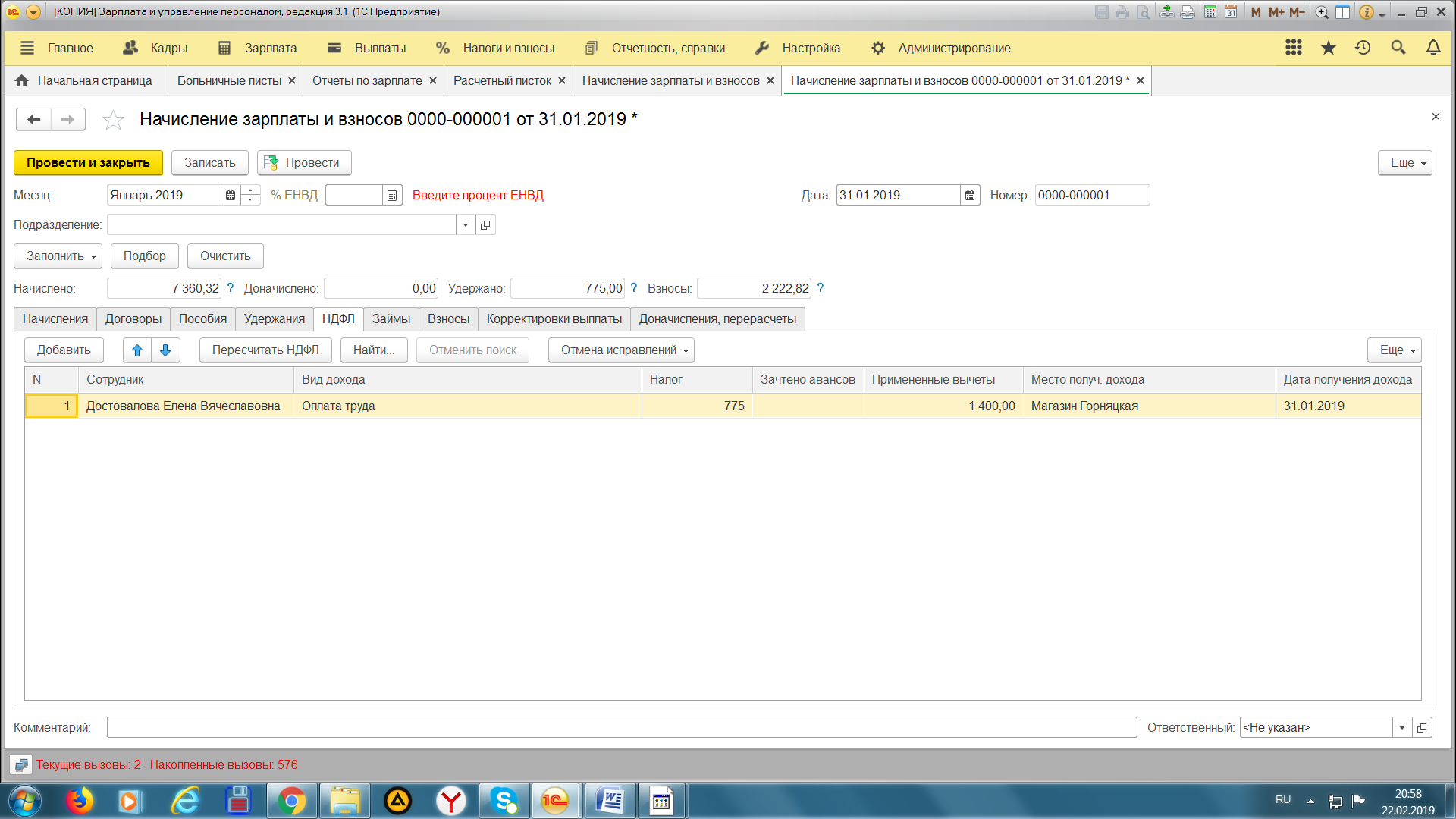 и потом в з/п еще за1 месяц , что делаю не так?